Board of Directors MeetingFebruary 16th, 2022Roll Call:	Iain Irwin-Powell		President		present via ZoomGuy Falsetti			Vice President		present via zoomTodd Wieseler			Treasurer		present via zoomRuss Panneton			Director		present via ZoomJessica Mc Elvain		Director		present via zoomMike Scott			Chief			present via zoomMeeting called to order @ 1902Motion to Approve AgendaApproved 5-0-0Acceptance of previous minutes from November 17th, 2021Approved 4-0-1 with 1 abstainTreasurers ReportSavings			     $328,429.08Checking		     $31,084.10Capital Reserves	     $6,580.28Total Funds		     $366,093.46Total Reserves		     $203,042.27Total Unreserved Funds     $128,198.03Chief’s Report:Boulder County Mountain Chiefs met regarding the EMS Ambulance Contract. AMR is planning on keeping it’s contract with Boulder County. Waiting to see what the city of Boulder will do.Mountain Chiefs are concerned with what to do if Boulder decides to do away with AMR.Looking at options:To hire a 3rd party resource, or transport ourselvesLooking to receive the EMS Grant for reimbursement of the “Lucas Chest Compressor”Applied for the AFG Grant5601 is back in service with new hose on board5617 is back in service5621 & 5622 have completed the mechanical inspection portion the Ambulance Licensing process. All supporting documents have been submitted to Boulder County. Awaiting Boulder County Final Inspection.5620 did not pass the mechanical inspection, it’s brakes are too weak for the vehicle. Waiting on more information, and quotes, to determine its future.Administrative staff job description is near completion.Completed 22 new SOG’s.Discussion of how these SOG’s are being written.Moving forward with Wildland Operational plans.Image Trend Training has been completed with membership.Working on Accountability Tags, and the Accountability System.Our new EMS Medical Director is Shannon SovndalAll of our Waivers are intactApplication to start out own EMT Training Program will be finished 2/17/2022Frozen Dead Guy Days is a go for March 18 – 20.There will be less law enforcement, and the event has agreed to pay for an ALS Ambulance as well as a Captain to be on duty specifically for the event.NFPD is involved with the Town of Nederland in a Joint Grant, to update our CWPPAcquiring Quotes from Contractors regarding a Roof Leak in the Mechanic’s Alcove.Iain has signed off on Station 1 Sprinkler System Quote.Discussion of the type, and level of information our new Records Management System Reports can produce for Board meetings.Old BusinessDiscussion of different types/brands of Command vehicles, and their purchase optionsMotion to Purchase the Chevrolet 2500 as the new Command VehicleApproved 5-0-0Burn Building¾ disassembledWe have engaged a Structural Engineer to design the foundationNew Business:NFPD previously proposed a policy to increase firefighters salaries based on level of certification.Motion to adopt Firefighter Payment PolicyApproved 5-0-0Motion to Adopt Resolution 2022-06 Mutual Agreement Aid with Timberline Fire Protection DistrictApproved 5-0-0Motion to Adopt Resolution 2022-07, “All-Hazards \” Mutual Aid to Boulder CountyApproved 5-0-0Motion to Ratify the Settlement Agreement with Mr. DirrApproved 5-0-0Meeting Adjourned at 20:42   Next meeting is March 16th, 2022 at 7PM.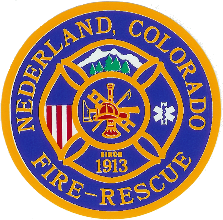 Nederland Fire Protection District